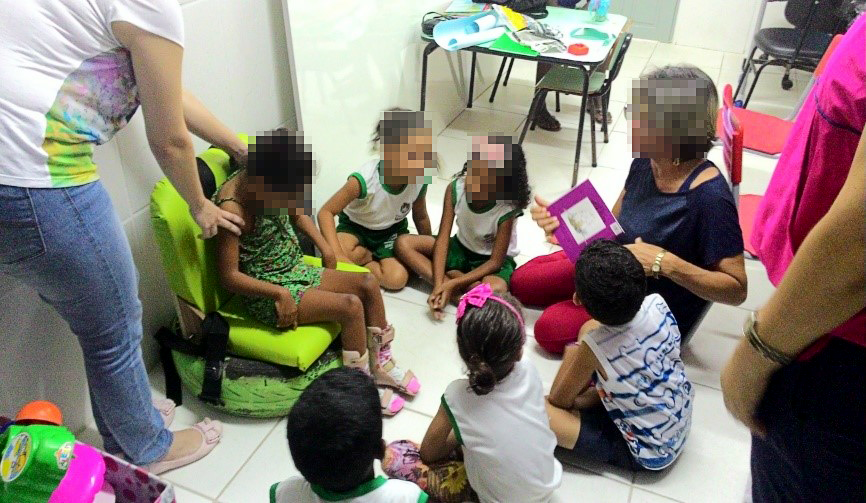 Figura 3 – Avaliação do mobiliário com elevação de altura.